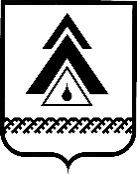 администрация Нижневартовского районаХанты-Мансийского автономного округа – ЮгрыПОСТАНОВЛЕНИЕО внесении изменения в приложение                1 к постановлению администрации района от 22.03.2012 № 519 «О мерах противодействия коррупции в Нижневартовском районе»В целях эффективного решения вопросов противодействия коррупции             в Нижневартовском районе и устранения причин, ее порождающих:1. Внести в приложение 1 к постановлению администрации района                        от 22.03.2012 № 519 «О мерах противодействия коррупции в Нижневартовском районе» (с изменениями от 04.09.2012 № 1693, от 17.12.2013 № 2726,                             от 21.03.2014 № 504, от 09.04.2014 № 668, от 22.10.2014 № 2145, от 25.12.2015    № 2554, от 19.05.2016 № 1334, от 03.11.2016 № 2498, от 09.11.2016 № 2572,               от 15.12.2016 № 2880, от 23.03.2017 № 570, от 22.06.2020 № 885, от 09.12.2020   № 1895, от 07.06.2021 № 991) изменение, изложив абзац второй пункта 5.7                                  в следующей редакции:«По решению председателя Совета, в случае его отсутствия – заместителя председателя Совета очередные заседания Совета проводятся заочно (опросным путем). При этом решения принимаются простым большинством голосов                           от общего числа членов Совета, но не менее двух третей от общего числа его членов. В случае равенства голосов, решающим является голос председательствующего на заседании Совета. Заочное голосование оформляется опросным листом. Внеочередные заседания совета проводятся в заочной форме.».2. Архивному отделу администрации района (Г.В. Худякова) внести информационную справку в оригинал постановления администрации района                        от 22.03.2012 № 519.3. Отделу делопроизводства, контроля и обеспечения работы руководства управления обеспечения деятельности администрации района разместить постановление на официальном веб-сайте администрации района: www.nvraion.ru.4. Управлению общественных связей и информационной политики администрации района (С.Ю. Маликов) опубликовать постановление                             в приложении «Официальный бюллетень» к районной газете «Новости Приобья».5. Постановление вступает в силу после его официального опубликования (обнародования).6. Контроль за выполнением постановления оставляю за собой.Глава района                                                                                        Б.А. Саломатинот 08.02.2023г. Нижневартовск№ 103          